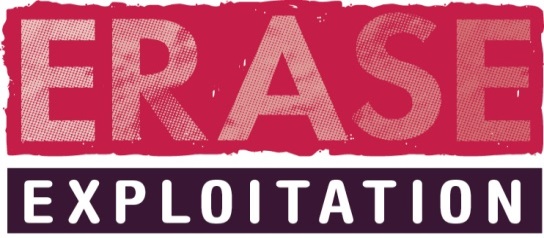 This child sexual exploitation (CSE) risk assessment information sheet should be completed prior to, and alongside the Children’s Services Referral Form. All of the following information is required when there are concerns regarding a child being at risk of /or experiencing CSE.Child Sexual Exploitation Risk AssessmentThe Child Sexual Exploitation Risk Assessment should be developed alongside with and complimenting any other plan for the young person’s welfare. Please use this tool in line with local LSCB Procedures. Professional Assessment of CSE Risk IndicatorsIn order to identify children at risk of sexual exploitation or experiencing sexual exploitation and follow a clear plan of effective inter-agency action, consider ALL of the 14 risk indicators and record a level of risk against each, before proceeding according to local procedures. Note: where a child under the age of 13 years old, and /or has learning disability and there are concerns regarding sexual exploitation, a referral to Children’s Social Work Services is required.The 14 main heading risk indicators are not exhaustive; they are simply those mostly commonly recognised which may indicate a risk of sexual exploitation; there may be other relevant factors present which require consideration and analysis. One tick in a high risk box, or several in low risk may indicate a serious risk of sexual exploitation, alternatively this might be an indication of other concerns that require addressing via the child’s overall plan, or by accessing other appropriate servicesThe risk and vulnerability factors provided against each of the 14 risk indicator headings are also not exhaustive; they are simply prompts for consideration. Consequently, the recorded risk for each of the 14 risk indicators does not necessarily need to correspond with the risk and vulnerability factors highlighted. It is therefore important to provide analysis to evidence how the assessment of an individual risk indicator has been achieved.When assessing a child or young person’s risk of CSE, it is essential to highlight if the concerns and the information being provided is current or historic. If the concern or information is historic but relevant, it necessary to evidence how this relates to the current assessed risk.When completing the CSE risk assessment, it is crucial that the child or young person’s use of social media is considered throughout. *Please indicate a level of assesses risk against ALL the following 14 risk indicatorsWhat NextOn completion of this risk identification tool, please make an initial judgement about the level of risk of Child Sexual Exploitation for the child / young person. Please tick against your assessed level of risk and discuss this with your Team Manager /designated Child Protection Lead and take appropriate action to manage the risks, in accordance with the Local Authority / LSCB CSE procedures.Overall Assessed Level of CSE RiskReview timescalesFor those children and young people who are judged to be at low, medium or high risk of Child Sexual Exploitation, the level of risk must be reviewed at the following frequency:Please send medium and high assessments electronically via secure email Durham Children and Young People to ERASE@durham.pnn.police.ukPlease send a copy of the risk matrix to the case-holding Social Worker, Early Help Worker and ERASE support workerNamed worker leading on the Risk Assessment Contact DetailsDateLine manager  /designated CP lead of named worker Contact detailsDateChild’s full name (+ aliases) D.O.B. Age  Home Address and contact number Participated Participated Emergency contact Gender Identity Ethnicity Details of Primary Carer First languageFirst languagePlacement Address and contact number (if applicable)Foster CareAdopted Reference / I.D Number (if applicable)CPP Status :CPP Status :Previous  CurrentLegal StatusDisabilityReligion  GP Details & contact numberSexual orientation  Sexual orientation  Is the Child or Young Person missing? Known to Police Known to YOSType of FormKnown to CAMHS Known to CAMHS Is the Child or Young Person missing? Known to Police Known to YOSInitial /ReviewKnown to CAMHS Known to CAMHS Please provide any other relevant details *Such as professional relationships Risk Indicator -  Family and peer relationshipsRisk Indicator -  Family and peer relationshipsNo risk identifiedNo concerns identified in this area which relate to sexual exploitation.Carer(s) show warmth, support the young person and have positive communication with the young person.The young person has positive friendships.LowAppropriate boundaries are in place and effective.  Reduced contact with family or friends which is of concern or there is an unexplained change in attitude from the young person regarding the relationship, which raises some concerns.Medium  Carer(s) lack understanding, tolerance and at times warmth towards the young person. Parents fail to report missing episodes.Family relationships are strained. Report a change in behaviour or reduced contact and appropriate boundaries are not always adhered to. Family or Friends or peers are known offenders.HighSuspected abuse in family (emotional, neglect, physical or sexual).There is little or no communication between the carer(s). There is a lack of warmth or understanding, attachment or trust. Parents fail to report missing episodes.Parent or Carer does not implement age appropriate boundariesBreakdown in family relationships / no contact.Family or Friends or peers are known offenders.Young person is socially isolated from peers.Friends are assessed to be at risk of CSE. PROVIDEEVIDENCEOF CSERisk Indicator - AccommodationRisk Indicator - AccommodationNo risk identifiedNo concerns identified in this area which relate to sexual exploitation.LowSome accommodation concerns, but overall accommodation meets young person’s needs and the young person is happy.Medium  The young person is unhappy with their accommodation and this impact’s on their risk of CSE. Lives in a CSE Hotspot.HighConcerns about location and isolation.The young person is unhappy with their accommodation and often stays elsewhere.Homeless or Sofa surfing.PROVIDEEVIDENCEOF CSERisk Indicator - EducationRisk Indicator - EducationNo risk identifiedNo concerns identified in this area which relate to sexual exploitation.LowMainly engaged in employment, school or trainingSome truanting but limited concerns, mainly positive friendships in education, training or employment setting.  Medium  Full time education, training or employment but irregular or poor attendance during school hours often unknown.Friendships in education, training or employment setting are with others at risk of CSE.Noticeable change in attendance, performance or behaviour.HighRegular breakdown of school or training placements due to behavioural problems. Not engaged in education or employment or motivated to be. Excluded. Whereabouts often unknown.Friendships or peer groups either within or outside the education, employment or training setting are with others at risk of CSE.PROVIDEEVIDENCE OF CSERisk Indicator - Emotional HealthRisk Indicator - Emotional HealthNo risk identifiedNo concerns identified in this area which may relate to sexual exploitationLowConcerns regarding low mood. Some sexualised risk taking.Medium  Low self-esteem or self-confidence, at times expression of despair.Internal Self-harm:  Cutting, Overdosing, Eating disorder.Sexualised risk taking.External (intensive acting out): Bullying or threatening behaviour, aggression, violent outbursts, Offending behaviour, sexualised risk taking. Concerning substance misuse.  HighChronic low self-esteem or self- confidence.Mental health problems or expression of despair.Internal (Self-harm): Cutting , Overdosing, Eating disorder.Previous suicide attempts, sexualised risk taking.External (intensive acting out): Bullying or threatening behaviour, violent outbursts, Offending behaviour, repeated sexualised risk taking. Dependency on substances or alcohol.PROVIDEEVIDENCEOF CSERisk Indicator - Experience of ViolenceRisk Indicator - Experience of ViolenceNo risk identifiedNo concerns identified in this area which relate to sexual exploitation.LowNo known reported incidents of the young person being a victim of violence or witnessing domestic abuse, (including peer relationships) although some professional concerns.Medium  Concerns that the young person has been or is being exposed to violence in the home or from others. Abusive significant relationshipPhysical symptoms suggestive of physical or sexual assault. Disclosure of physical or sexual assault followed by withdrawal of allegation.Living in a CSE Hotspot.HighKnown abuse towards the young person from family members. Peers or older friends or partners are violent towards the young person. Abusive significant relationship.Physical injuries – external, internal, disclosure of physical or sexual assault. Evidence of coercion or control.PROVIDEEVIDENCEOF CSERisk Indicator - Running away / going missingRisk Indicator - Running away / going missingNo risk identifiedNo concerns identified in this area which relate to sexual exploitation. Concerns relate to behaviours which fall within normal young person behaviour.LowOften comes home late or has incidents of absence without permission and returning late. Whereabouts often unknown.Medium  Often staying out late or overnight without permission or explanation. Whereabouts at times unknown, young person secretive about whereabouts. Repeated episodes of running away or going missing or absent from placement. (Including short periods)Regular breakdown of placements due to behavioural problems.HighFrequently reported missing due to extensive or frequent periods of missing or running away from placement. Whereabouts often unknown.Missing with others known to be at risk of CSE.Looking well cared for, and not hungry despite having no known base.Regular breakdown of placements due to behavioural problems.Pattern of street homelessness.PROVIDEEVIDENCE OF CSERisk Indicator - Contact with abusive adults and / or risky environmentsRisk Indicator - Contact with abusive adults and / or risky environmentsNo risk identifiedNo concerns identified in this area which relate to sexual exploitation. young person has a good understanding of exploitative or abusive behaviour and can use it to keep themselves safe. (including how to stay safe on social media or the internet)LowAssociating with unknown adults or other young people at known to be at risk of sexual exploitation.Living in a CSE Hotspot.Accessing one or more social networking sites and may be ‘friends’ with a number of unknown people, but there are limited concerns.Medium  Associating with unknown adults or other sexually exploited young people.Extensive use of phone (particularly late at night, & secret use). May have use of more than one mobile phone. Reported to have been in areas where there are concerns related to sexual exploitation or street sex work is known to take place.Some understanding of abusive or exploitative behaviour and may recognise risks but unable or unwilling to apply knowledge. HighEvidence of association or relationships with adults or older peers believed or known to be involved in grooming or exploitation.Willing to meet up with people they have only met online.Seen or picked up, in areas where street sex work is known to take place.Gang association either through relatives, peers or intimate relationships.  Very limited or no recognition of abusive or exploitative behaviour.PROVIDEEVIDENCEOF CSERisk Indicator - Substance misuseRisk Indicator - Substance misuseNo risk identifiedNo concerns identified in this area which relate to sexual exploitation.LowMild use of substances (including alcohol) drugs or alcohol, but concerns relate to behaviours which fall within normal experimental behaviour.Medium  Evidence of regular substance (including alcohol) use.Concerns for use or dependency & change or increase of use.Some concerns regarding how substance misuse is being funded.Concerns regarding how substances are being accessed.HighEvidence of heavy or dependant or worrying substance misuse (including alcohol). Chronic dependency of highly addictive substances. Increased concerns for use or dependency and funding and supply of usage.PROVIDE EVIDENCEOF CSERisk Indicator - Coercion / controlRisk Indicator - Coercion / controlNo risk identifiedNo concerns identified in this area which relate to sexual exploitationLowSome concerns about coercion or control within significant relationships.Reduced contact with family or friends, which raises concern.Medium  Limited contact with family or friends. Appears to be ‘controlled’ or negatively influenced by others.Concerns about significant relationships and domestic abuse or violence.Physical injuries – external or internalHighNo contact with family or friendsDisclosure of physical or sexual assault followed by withdrawal of allegation. Physical injuries – external or internal.Significant relationship(s) is assessed to involve abuse, violence or is controlling.Abduction or forced imprisonment.Disappears from system (no contact with support systems).Gang association through relatives or peers or intimate relationships. Young person is actively involved with a gang or criminal group or associated to gang members.PROVIDE EVIDENCEOF CSERisk Indicator - RewardsRisk Indicator - RewardsNo risk identifiedNo concerns identified in this area which relate to sexual exploitationLowSome unaccounted for monies or goods (new clothes, mobile top-ups, mobile phones- etc). Ability to fund non tangible goods.Medium  Concerns about unaccounted for monies  or goods, (new clothes, make –up, jewellery and mobile phones, mobile phone top –ups etc. Concerns regarding the funding of misuse of drugs or alcohol or use of tobacco through unknown sources.Some concerns about how the young person funds other items (fast food, taxi fares, etc.).HighSignificant concerns regarding unaccounted for monies or goods, especially jewellery, items of clothing and mobile phones, which the young person is unable to provide explanation for.Has use of more than one mobile phone. Significant concerns about who or how the  young person funds items such as fast food , taxi fares, alcohol and substance use, cigarettes, entry into clubs, trips away from home, etc.PROVIDE EVIDENCEOF CSERisk Indicator - Sexual health& relationshipsRisk Indicator - Sexual health& relationshipsNo risk identifiedNo concerns identified in this area which relate to sexual exploitation, is not sexually active and is aware of where to get support and advice when needed. LowYoung person is sexually active and in an equal consensual relationship with a peer.Young person does not feel pressured, they feel they can say ‘no’ and is following ‘safe sex’ advice.Possible evidence of having or had a sexually transmitted disease.Medium  Recurring or more than one sexually transmitted disease.Miscarriage(s) or concerns about untreated STIs, termination(s), pregnancy.Young person is sexually active, is not practising safe sex and is not accessing or willing to access support from any sexual health services.HighRecurring or multiple STIs. Concerns about untreated STIsMiscarriage(s), termination(s), pregnancy.Physical symptoms suggestive of sexual assault. Young person presents as feeling pressured to have sex or to perform sexual acts in exchange for status or protection, possessions, substances or affection.Young person is in a sexual relationship with an adult or there is a wide age gap.Young person is under 13 and sexually active. Sex is non-consensual – young person is experiencing violence or coercion with sex, or are unable to consent due to intoxication or substance misuse. Young person is made to watch sexual acts being performed on others.PROVIDEEVIDENCEOF CSERisk Indicator - Sexualised Risk TakingRisk Indicator - Sexualised Risk TakingNo risk identifiedNo concerns identified in this area which relate to sexual exploitation.LowSome concerns about sexualised dress or attire.Some reports (to parent or carers) about getting into cars with unknown peers or adults.Contacting unknown adults or older peers through the internet, but concerns are limited.Medium  Concerns about proactive inappropriate or risky use of the internet and social media, sharing of images, sexting, making contact with adults or peers via social media.HighReports of getting into cars with unknown peers or adults.Clipping (offering to have sex and then running upon payment).Has posted inappropriate language, information or sexual pictures, when asked to by an adult or older peer or unknown person.  Proactively uses the internet or social media to share images, make contact or arrange to meet up with adults or peers Socialises with young people or adults known to be involved with sexual exploitation.Evidence of sexualised bullying via the internet or social media sites.Older boyfriend(s) ( 5+ years).PROVIDEEVIDENCEOF CSERisk Indicator - Risk to othersRisk Indicator - Risk to othersNo risk identifiedNo concerns identified in this area which relate to sexual exploitation.LowNo identified risk to others, but mild concerns about influence on other young people relating to CSE.Medium  Concerns that the young person might expose other young people to risky situations, places or people. Bullying and threatening behaviour.Offending behaviour.HighDisplays violence towards others, angry outbursts (including family members and carers).Bullying and threatening behaviour. Offending behaviour.Gang association either through relatives, peers or intimate relationships.  PROVIDEEVIDENCEOF CSERisk Indicator - Engagement with servicesRisk Indicator - Engagement with servicesNo risk identifiedNo concerns identified in this area which relate to sexual exploitation. Concerns relate to behaviours which relate to normal young person behaviours.LowLack of engagement, some difficulty in contacting the young person which raises concern.Medium  Some engagement but sporadic contact, often misses appointments, limited explanation, professional concern, sudden or lack of engagement, secretive and unwilling to engage meaningfully.HighBrief engagement, frequently fails to attend appointments, or no contact or engagement with services.Limited explanations or secretive and unwilling to engage meaningfully, concerning change in behaviour.PROVIDE EVIDENCEOF CSEOther child(ren) & family factors to consider.(Please highlight if any are relevant.)Family:  Abuse / neglect in the family. Parental Substance misuse.Parental mental health. Adult prostitution.Child: Learning disabilities. Financially unsupported. Migrant /refugee /asylum seeker. Recent bereavement or loss or illness of a significant person in the child’s life. Unsure about sexual orientation or unable to disclose sexual orientation to their families. Young carer.Views of the child or young personViews of the parent / carerInformation about suspects, vehicles and locations(*Such as the name of adults /peers about who there are concerns, relating to the child’s risk of CSE)No risk Whilst there may be concerns for the welfare of the young person, which may involve the requirement of service provision, for other assessed risks, the assessment or risk indicates that there is no current risk of the young person being at risk of, or experiencing sexual exploitation.Low RiskThe indicators and assessment raise some concerns that the young person is at risk of sexual exploitation, and or places him or herself at risk. Concern that the young person is at risk of being targeted or groomed, but there are positive protective factors in the child young person life. Medium RiskThe assessment indicates that the young person is vulnerable to being sexually exploited, but that there are no immediate or urgent safeguarding concerns. There is evidence the young person may be a risk of opportunistic abuse, or is being targeted or groomed. The young person may experience protective factors, but circumstances or behaviours place him or her at risk of sexual exploitation. Highest RiskIndicators, Assessment, Evidence, Disclosure suggests that the young person is assessed to be engaged in high risk situations or relationships or risk taking behaviour and is at immediate risk of, or is experiencing sexual exploitation. (They may not recognise this). Line Manager/  Designated Child Protection lead verification Date agreedLOW RISKDurham 6 weekly At low risk work should be incorporated into the child’s current care plan MEDIUM RISKDurham 4 weekly Forward this assessment form to Erase Team (email below)HIGH RISKDurham 4 weekly Forward this assessment form to Erase Team (email below)